	Module 16: Merchandising Inventory Accounts (Core) :       Name: ___________________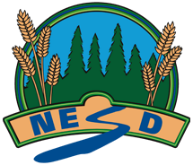 Feedback:Fully meeting expectations, with enriched understanding (EU)Fully meeting grade level expectations (FM)Mostly meeting grade level expectations (MM)Not yet meeting grade level expectations (NY)Explore the importance of inventory and its accurate value within a merchandising business.You can thoroughly explore the importance of inventory and its accurate value within a merchandising business.
You might be: Explaining how the net income/net loss is affected by varying the ending inventory.You can explore the importance of inventory and its accurate value within a merchandising business.
You show this by:Correctly calculating COGS and Gross ProfitDiscussing how Purchases, Inventory, and COGS affect financial statements.You support your investigation with relevant details and examples. You are exploring and practicing the importance of inventory and its accurate value within a merchandising business.You may be: Defining merchandising inventory.Defining purchases.Needing more time to be conscientious in your calculations.You are having trouble exploring the importance of inventory and its accurate value within a merchandising business.Consider: What is COGS?What is Gross Profit?What is a financial statement?